Y3 Knowledge Organiser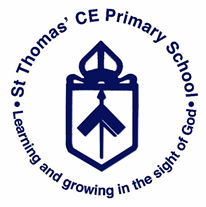 Geography– Extreme Earth Key FactsKey FactsGeography Skills/KnowledgeGeography Skills/KnowledgeThere are 7 continents in the World.There are 7 seas in the World.There are 195 countries in the World.There are 195 capital cities in the World.There are 7 continents in the World.There are 7 seas in the World.There are 195 countries in the World.There are 195 capital cities in the World.Describe and understand key aspects of: Brief introduction to Volcanoes and earthquakes linking to Science: rock types. Physical geography including Volcanoes and earthquakes, looking at plate tectonics and the ring of fire. Use maps, atlases, globes and digital/computer mapping (Google Earth) to locate countries and describe features studied. Describe and understand key aspects of: Brief introduction to Volcanoes and earthquakes linking to Science: rock types. Physical geography including Volcanoes and earthquakes, looking at plate tectonics and the ring of fire. Use maps, atlases, globes and digital/computer mapping (Google Earth) to locate countries and describe features studied. Key Vocabulary & GlossaryKey Vocabulary & GlossaryKey Vocabulary & GlossaryKey Vocabulary & GlossaryVolcano – a mountain from which hot melted rock, gas, steam and ask from inside the Earth sometimes bursts.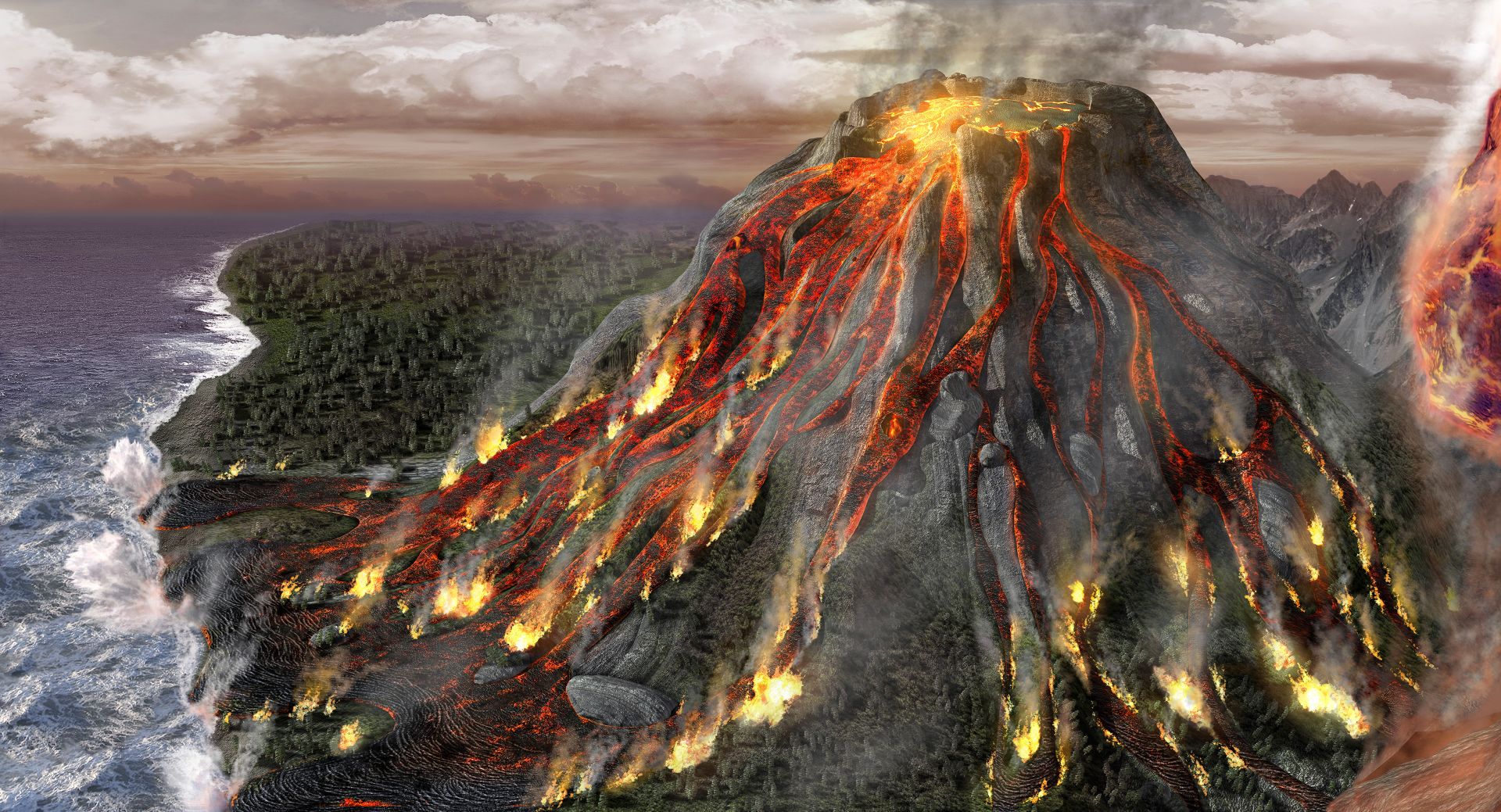 Active Volcano – an active volcano has erupted recently or is expected to erupt soon.Dormant Volcano – not active but is capable of erupting later on.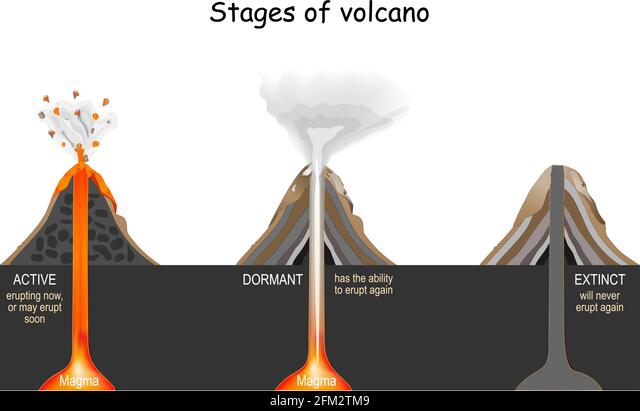 Active Volcano – an active volcano has erupted recently or is expected to erupt soon.Dormant Volcano – not active but is capable of erupting later on.Magma – molten rock that is formed in very hot conditions inside the Earth.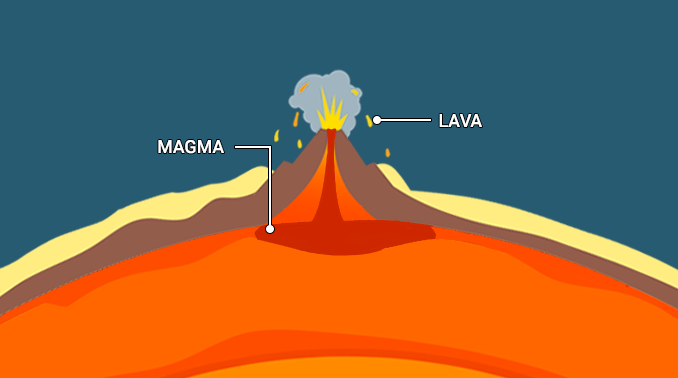 Crust – this is the outer layer of Earth.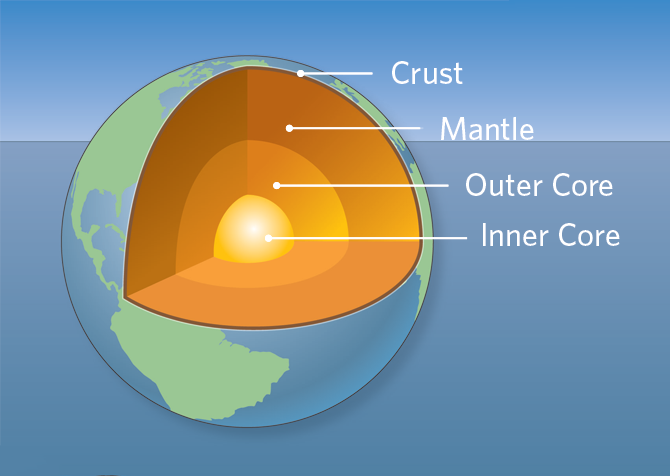 Mantle – part of the Earth between the crust and the core.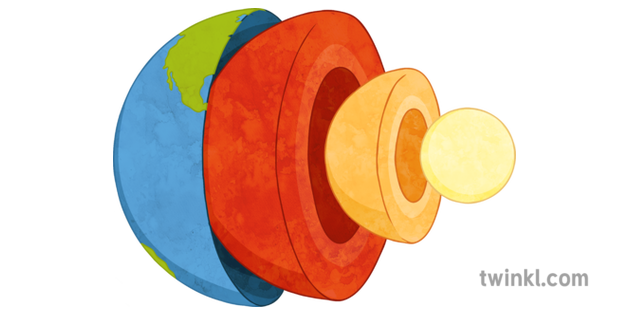 Mantle – part of the Earth between the crust and the core.Tectonic plates – any of the several segments of the Earth’s crust that move.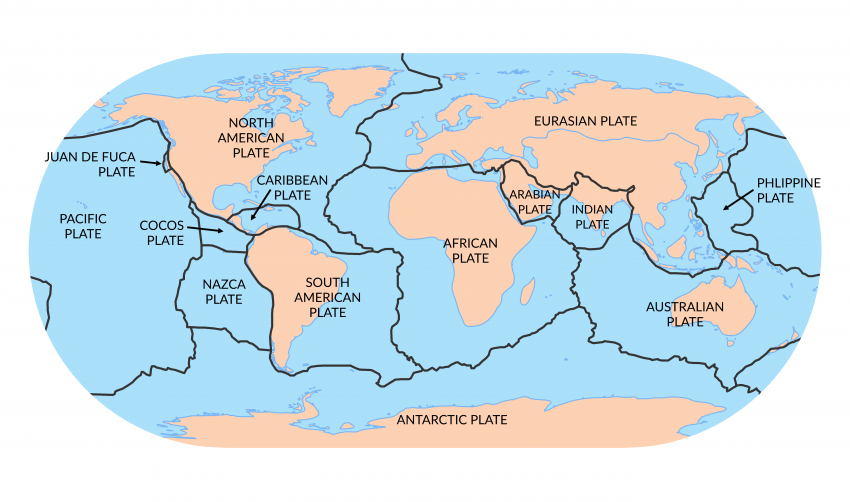 